Publicado en Madrid el 23/09/2022 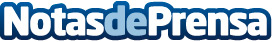 Fritermia recomienda el equipamiento necesario para un negocio de hostelería: refrigeración industrial, etcEn el negocio de la hostelería hay unos componentes esenciales para su correcto funcionamiento. Poseer una buena maquinaria en un negocio hostelero será claveDatos de contacto:Christian Redondo Estévez915571230Nota de prensa publicada en: https://www.notasdeprensa.es/fritermia-recomienda-el-equipamiento-necesario Categorias: Logística Restauración Consumo Otras Industrias http://www.notasdeprensa.es